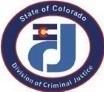 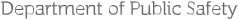 Office of Domestic Violence and Sex Offender Management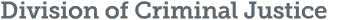 700 Kipling Street, Suite 1000Lakewood, CO 80215To Whom It May Concern,The Colorado Domestic Violence Offender Management Board (DVOMB) is scheduled to meet on the following dates in 2018. These dates are subject to cancellation should there be insufficient agenda items to be discussed. All DVOMB meetings start at 9:30AM, unless otherwise noted. Please refer to the DVOMB’s website (click here) for updated information and the agenda for the meeting. If you have any questions, please feel free to contact the DVOMB staff for help. 2017 DVOMB Meeting DatesRespectfully, Jesse HansenDVOMB Program CoordinatorOffice of Domestic Violence and Sex Offender ManagementP 303-239-4456 | F 303-239-4491 700 Kipling St., Denver, CO 80215jesse.hansen@state.co.us  |  http://dcj.dvomb.state.co.us/ Date Start Time Meeting Location January 12, 20189:30 AM2105 Decatur St, Denver, CO 80211February 9, 20189:30 AM710 Kipling, 3rd Floor, Room #308March 9, 20189:30 AM710 Kipling, 3rd Floor, Room #308April 13, 20189:30 AM2105 Decatur St, Denver, CO 80211May 11, 20189:30 AM2105 Decatur St, Denver, CO 80211June 8, 20189:30 AM2105 Decatur St, Denver, CO 80211July 20, 20189:30 AM710 Kipling, 3rd Floor, Room #308August 10, 20189:30 AM2105 Decatur St, Denver, CO 80211September 14, 20189:30 AM2105 Decatur St, Denver, CO 80211October 12, 20189:30 AM710 Kipling, 3rd Floor, Room #308November 9, 20189:30 AM2105 Decatur St, Denver, CO 80211December 14, 20189:30 AM2105 Decatur St, Denver, CO 80211